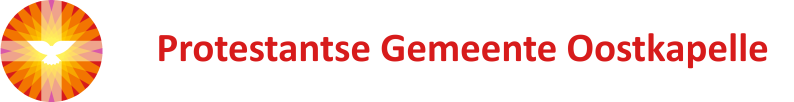 †Liturgiebij de afscheidsdienstvoorafgaande aan de begrafenis vanCatharina Willemina Vijlbrief-den Hollander Miekeechtgenote van Frans Vijlbrief*  Vrouwenpolder, 22 januari 1949 †   Oostkapelle, 27 juni 2021Protestantse Zionskerk, Duinweg 36a te  OostkapelleDonderdag 1 juli 2021 om 13.00 uurPredikant: 			ds. Ph.A. BeukenhorstOrganist: 			dhr. Alexander KooleOuderling van dienst: 	dhr. Dirk van MaldegemDiaconaal rentmeester:	mw. Arianne Lous-den HollanderGelegenheid om het condoleanceregister te tekenenOrgelspel voorafgaande aan de dienstMieke wordt binnengedragen door haar dierbaren  – gevolgd door de predikant, ouderling van dienst en de diaken – en daarna de naaste familieleden                                                                             (gelieve te staan)Lezing van het rouwbericht                (blijven staan)Ogenblik van stilte                             (blijven staan)Verwelkoming en groet                      (hierna zitten)De foto wordt neergezet door kleindochter AnnaMet het licht van de Paaskaars, wordt de rouwkaars aangestoken door kleindochter Linda en bij de foto gezetEen witte gedachtenissteen met de naam van Mieke wordt door kleindochter Lena neergelegd De acht kleinkinderen leggen elk hun steen bij omaSamen zingen we een danklied voor het leven van Mieke, Liedboek lied 216: strofen 1, 2 en 3 – ‘Dit is een morgen als ooit de eerste’ (Morning has broken)Frans en Thomas gedenken hun lieve vrouw en moederMarianne haalt herinneringen op als zusMarijke en Ada vertellen als vriendinnenSamen zingen we Liedboek lied 845: strofen 1, 2 en 3 – ‘Tijd van vloek en tijd van zegen – Tijd van leven’GebedLezing uit de Bijbel: Jesaja 35, 1 t/m 3  (NBV)De woestijn zal zich verheugen,de dorre vlakte vrolijk zijn,de wildernis zal jubelen en bloeien,als een lelie welig bloeien,jubelen en juichen van vreugde.De woestijn tooit zich met de luister van de Libanon,met de schoonheid van de Karmel en de Saron.Men aanschouwt de luister van de HEER,de schoonheid van onze God.Geef kracht aan trillende handen,maak knikkende knieën sterk.Lenke leest een verhaal van Toon Tellegen:  ‘Het werd avond’ uit de bundel ‘Kruis en munt’Het werd avond. Zijn wij uitgevochten, vroeg een man. Wij zijn uitgevochten, zei een engelen hij tilde de man op, hield hem tegen het lichten zei: je bent doorzichtig, nu.Laat me maar los, zei de manen de engel knikte en liet hem los. De man woei wegen zij die achterbleven spraken over iets dat zij hoger achtten dan de liefde, iets zwarts,ze wisten niet hoe ze het moesten noemen, iets wrangs,of spraken zij over de dood,over een vraken wroetend onder een dode boom,of over de zee?Korte overdenkingSamen zingen we Liedboek lied 286: strofen 1, 2 en 3 – ‘Waar de mensen dwalen in het donker, draai je om en zie het nieuwe licht’Gebed, gevolgd door stil persoonlijk gebed en afgesloten met het door Mieke bewaarde Aramese Jezus-gebedSamen zingen we staande het geliefde lied van Mieke, Liedboek lied 608: strofen 1, 2 en 3 – ‘De steppe zal bloeien, de steppe zal lachen en juichen’De witte steen wordt door Lena neergelegd op de schaalDe kleinkinderen nemen hun eigen steentje mee om later bij het graf te leggenAfscheidswoord, zegenwens van en aan Mieke, zegening bij de kist, gevolgd door de zegenwoorden uit de Bijbel                                                       (staande)Zegen de mensen die ik moet achterlatennu mijn levensweg hier is geëindigd.Zegen hen op de wegdie zij verder te gaan hebben. Zegen de mensenvoor wie ik niet kan zorgen.Zegen hen met andere mensendie hun de zorg geven die ze nodig hebben.Zegen haar laatste dagen en uren.Zegen haar gedachten.Kom haar naderbij op dit moment van afscheid.Zegen haar met het Licht van uw ogen.Zegen haar met het vertrouwendat er in U altijd een nieuw begin zal zijn. Aanwijzingen van de uitvaartondernemerMieke wordt uitgedragen, gelieve daarbij te gaan staan. Tijdens het uitdragen hoort u orgelmuziek: ‘Er weidet seine Herde’ (uit ‘Messiah’ van G.F. Händel)Te voet naar de Algemene Begraafplaats†Begrafenis op de Algemene Begraafplaats   aan de Noordweg te OostkapelleAfscheidswoorden De kleinkinderen leggen hun steentje neer bij het grafGezamenlijk gebeden ‘Onze Vader’Onze Vader, die in de hemelen zijt,   uw naam worde geheiligd; uw Koninkrijk kome;   uw wil geschiede,  gelijk in de hemel alzo ook op de aarde.Geef ons heden ons dagelijks brood;en vergeef ons onze schulden,gelijk ook wij vergeven onze schuldenaren;en leid ons niet in verzoeking, maar verlos ons van de boze.Want van U is het Koninkrijk    en de kracht en de heerlijkheidin eeuwigheid. Amen.Persoonlijke afscheidsgroet bij het grafGelegenheid om de familie bij het graf te condolerenPredikant:  ds. Ph.A. BeukenhorstDuinweg 36, 4356 AS OostkapelleTelefoon: 0118-586648 